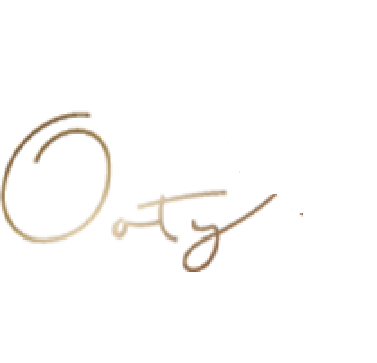 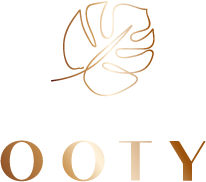 VEGETARIAN SET MENU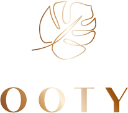 STARTERSSAMOSA CHATALMOND TIKKIRAW BANANA LOLLI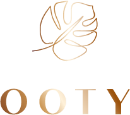 MAINBROCCOLI AND BABY CORN STEWACHARI PANEERTOFU AND CHESTNUT MUSHROOM LIME LEAF AND LEMON GRASS SAUCEVEG BIRYANISIDESIDIYAPPAMYELLOW DALSOYA PALAKPACHADIPAROTTA BASKET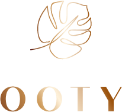 DESSERTSMEETHA PAAN KULFI, CHOCOLATE SOIL, ROSE CAVIAR, CANDIED POPCORN, CRYSTALLISED ROSESPETIT FOURS£ 55Please note the above prices are priced individually per piecePrices include vat. A discretionary 12.5% service charge will be added toyour bill.